Unit 6 Lesson 9: Measurement Error1 Measuring to the Nearest (Warm up)Student Task StatementYour teacher will give you two rulers and three line segments labeled A, B, and C.Use the centimeter ruler to measure each line segment to the nearest centimeter. Record these lengths in the first column of the table.Use the millimeter ruler to measure each line segment to the nearest tenth of a centimeter. Record these lengths in the second column of the table.2 Measuring a Soccer FieldStudent Task StatementA soccer field is 120 yards long. Han measures the length of the field using a 30-foot-long tape measure and gets a measurement of 358 feet, 10 inches.What is the amount of the error?Express the error as a percentage of the actual length of the field.3 Measuring Your ClassroomStudent Task StatementYour teacher will tell you which three items to measure. Keep using the paper rulers from the earlier activity.Between you and your partner, decide who will use which ruler.Measure the three items assigned by your teacher and record your measurements in the first column of the appropriate table.Using the cm ruler:Using the mm ruler:After you finish measuring the items, share your data with your partner. Next, ask your teacher for the actual lengths.Calculate the difference between your measurements and the actual lengths in both tables.For each difference, what percentage of the actual length is this amount? Record your answers in the last column of the tables.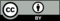 © CC BY Open Up Resources. Adaptations CC BY IM.line segmentlength (cm) as measured
with the first rulerlength (cm) as measured
with the second rulerABC    item    measured
length (cm)actual
length (cm)differencepercentage    item    measured
length (cm)actual
length (cm)differencepercentage